Перечень территорий для проведения акции «Всемирный день чистоты «Сделаем!2020»Район базы «Версо-М»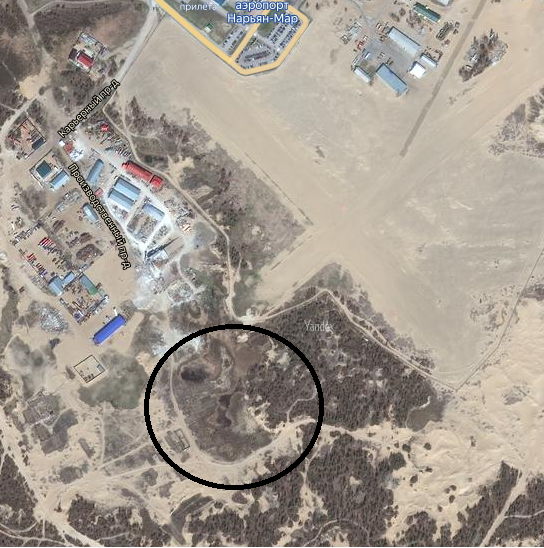 Район озера Банное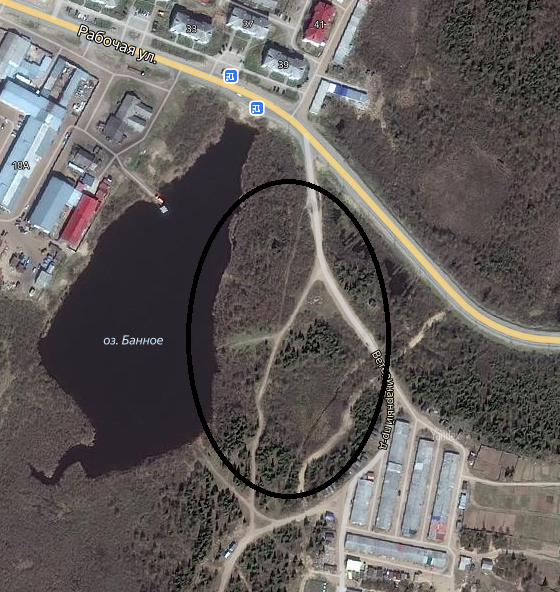 Район городского моста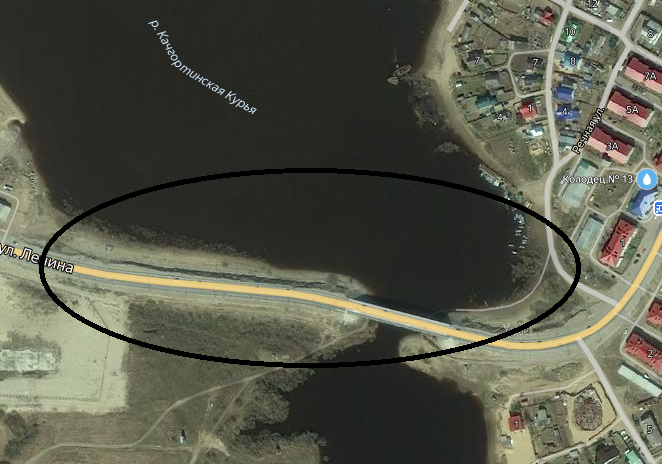 Район ул.Полярная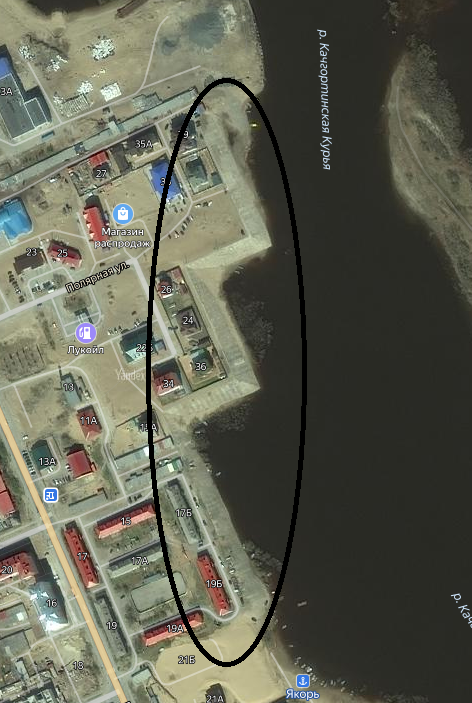 Район ул.Меньшикова (за гаражами)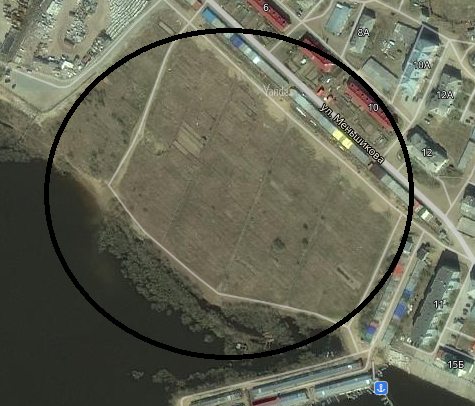 Район НАЭТ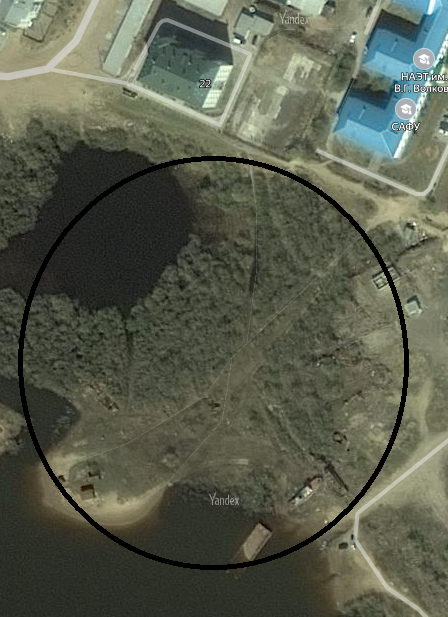 Район санаторно-лесной школы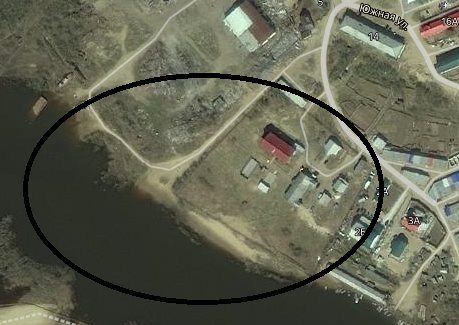 Район теплицы (дорога на Тельвиску)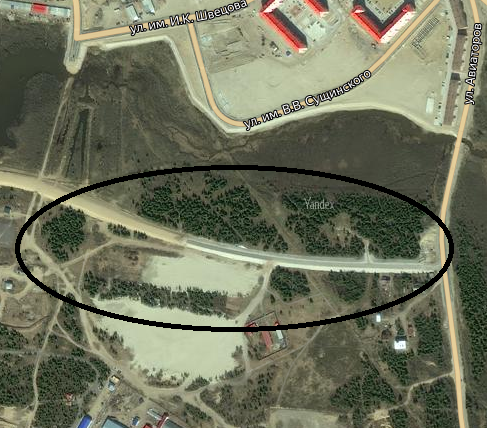 Район озера Безымянное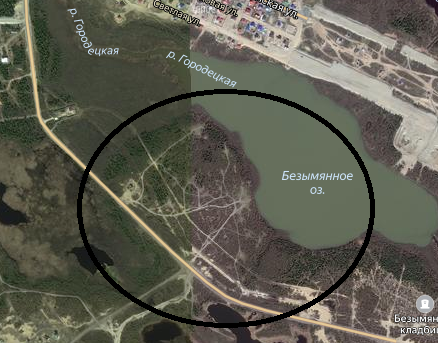 Район лесозаводского моста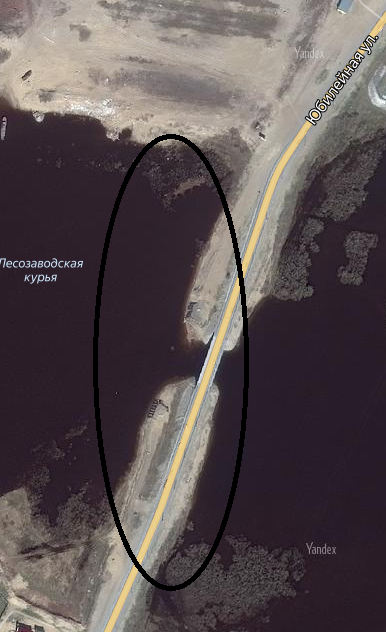 